Консультацияна тема:«Развитие мелкой моторики»1. Зачем нужны пальчиковые игры2. С какого возраста можно начинать осваивать пальчиковые игры3. Техника освоения ребенком пальчиковой игрыII.  Активное общение Пальчиковые игры, разработанные на фольклорном материалеПознавательные пальчиковые игры (названия пальчиков, упражнение в счете до 10)Вместо кисти- ладошка. Возможности пальчикового рисованияI. Роль пальчиковых игр в развитии малыша 1. Зачем нужны "Пальчиковые игры"?
Ученые, которые изучают деятельность детского мозга, психику детей, отмечают большое стимулирующее значение функции руки. Сотрудники Института физиологии детей и подростков АПН установили, что уровень развития речи детей находится в прямой зависимости от степени сформированности тонких движений пальцев рук. 
Этот факт должен использоваться в работе с детьми и там, где развитие речи происходит своевременно, и особенно там, где имеется отставание, задержка развития моторной стороны речи. Рекомендуется стимулировать речевое развитие детей путем тренировки движений пальцев рук.Известному педагогу В.А. Сухомлинскому принадлежит высказывание: «Ум ребенка находится на кончиках его пальцев». Сегодня все мамы и папы без исключения знают, что игры с пальчиками развивают мозг ребенка, стимулируют развитие речи, творческие способности, фантазию малыша. Простые движения помогают убрать напряжение не только с самих рук, но и расслабить мышцы всего тела. Они способны улучшить произношение многих звуков. В общем, чем лучше работают пальцы и вся кисть, тем лучше ребенок говорит. Для определения уровня развития речи логопедами давно был разработан такой метод: ребенка просят показать один пальчик, два пальчика и три. Дети, которым удаются изолированные движения пальцев, - говорящие дети. Если движения напряженные, пальчики сгибаются и разгибаются только вместе и не могут двигаться отдельно друг от друга, то это дети с проблемами в развитии речи.Почему же это так? Давайте разберемся.Дело в том, что рука имеет самое большое «представительство» в коре головного мозга, поэтому именно развитию кисти принадлежит важная роль в формировании головного мозга и становлении речи. И именно поэтому словесная речь ребенка начинается, когда движения его пальчиков достигают достаточной точности. Ручки ребенка как бы подготавливают почву для последующего развития речи. Кроме того, целью занятий по развитию ловкости и точности пальцев рук является развитие взаимосвязи между полушариями головного мозга и синхронизация их работы. Дело в том, что в правом полушарии мозга у нас возникают различные образы предметов и явлений, а в левом они вербализируются, то есть находят словесное выражение, а происходит этот процесс благодаря «мостику» между правым и левым полушариями. Чем крепче этот мостик, тем быстрее и чаще по нему идут нервные импульсы, активнее мыслительные процессы, точнее внимание, выше способности.
Пальчиковые игры и упражнения - уникальное средство для развития мелкой моторики и речи ребенка в их единстве и взаимосвязи. Разучивание текстов с использованием «пальчиковой» гимнастики стимулирует развитие речи, пространственного мышления, внимания, воображения, воспитывает быстроту реакции и эмоциональную выразительность. Ребёнок лучше запоминает стихотворные тексты; его речь делается более выразительной.

Игры с пальчиками - это не только стимул для развития речи и мелкой моторики, но и один из вариантов радостного общения с близкими людьми. Когда мама для пальчиковой игры берёт малыша на руки, сажает на колени, обнимая, придерживает, когда она трогает его ладошку, поглаживает или щекочет, похлопывает или раскачивает, ребёнок получает массу необходимых для его эмоционального и интеллектуального развития впечатлений.
2. С какого возраста можно начинать осваивать пальчиковые игры? Тренировку пальцев рук уже можно начинать в возрасте 6-7 месяцев: сюда входит массаж кисти рук и каждого пальчика, каждой его фаланги. Проводится разминание и поглаживание ежедневно в течение 2-3 минут. Уже с десятимесячного возраста проводят активные упражнения для пальцев рук, вовлекая в движение больше пальцев с хорошей, достаточной амплитудой. Упражнения подбираются с учетом возрастных особенностей.
Насколько ребёнку понравится игра, зависит во многом от исполнения взрослого. Для самых маленьких важно спокойно-ласковое настроение и осторожное, бережное прикосновение. Для детей трех-пяти лет имеет большое значение выразительная мимика и речь взрослого. Конечно, для выразительного исполнения взрослому следует выучить стихи наизусть.С полутора лет ребенка надо учить застегивать пуговицы, манипулировать со шнурками. И лучше всего начинать тренировать эти навыки на специально приготовленных кусочках ткани, например с пришитыми пуговицами разных размеров и соответствующими по размерам петлями. Так же надо начинать и шнуровку, используя подручный материал или с помощью приобретенных в специализированных магазинах пособий. В этом же возрасте пора брать в руки карандаш и использовать его по назначению. В два годика подарите ребенку конструктор «Лего», хорошо, если он станет другом вашего малыша на долгие годы. С двух с половиной лет познакомьте малыша с мозаикой – это чудесное изобретение будет сопровождать его на протяжении всего дошкольного возраста. В три годика пора «подружиться» с ножницами и пластилином и способами работы с ними. И именно в этом возрасте малыш должен уметь показывать три пальчика отдельно друг от друга. Для малыша двух-трёх лет некоторые игры станут особенно интересны, если вы для его пальчиков свернёте бумажные колпачки-куколки. Фломастером можно нарисовать на колпачке глазки, ротик, рубашку, пуговки, вырезать из цветной бумаги и приклеить гребешок, клюв, крылышки, шапочку и др. К четырем с половиной годам чадо должно уметь правильно зашнуровывать и завязывать шнурки, развязывать узелки. Уверенно держать карандаш и заштриховывать картинку, не выходя за контур. К старшему дошкольному возрасту ребенок должен уметь правильно называть пальцы в прямой и обратной последовательности, вразнобой, с прикосновением, с показом у себя и у других, с закрытыми глазами. Хорошо владеть карандашом, раскрашивать, варьируя силу нажима, соединять точки точными линиями, вырезать по контуру и лепить. В этом возрасте можно познакомить ребенка с бисероплетением, способами работы ниткой и иголкой. Каждый пальчик ребенка к школе должен быть «самостоятельным» и ловким. А помочь сформировать эти умения и навыки, развить ловкость детских ручек, а значит, и интеллектуальные способности ребенка призваны ПАЛЬЧИКОВЫЕ ИГРЫ.Общие правила развития игры:Дети от года до двух хорошо воспринимают «пальчиковые игры», выполняемые одной рукой.Трехлетние малыши осваивают уже игры, которые проводятся двумя руками, например, одна рука изображает домик, а другая – кошку, вбегающую в этот домик.Четырехлетние дошкольники могут играть в эти игры, используя несколько событий, сменяющих друг друга. Более старшим детям можно предложить оформить игры разнообразным реквизитом – мелкими предметами, домиками, шариками, кубиками и т.
3. Техника освоения ребенком пальчиковой игры
Этапы разучивания игр:
1. Взрослый сначала показывает игру малышу сам.
2. Взрослый показывает игру, манипулируя пальцами и ручкой ребёнка.
3. Взрослый и ребёнок выполняют движения одновременно,
взрослый проговаривает текст.
4. Ребёнок выполняет движения с необходимой помощью
взрослого, который произносит текст.
5. Ребёнок выполняет движения и проговаривает текст, а взрослый подсказывает и помогает.

Рекомендации:
• Не проводите игру холодными руками. Руки можно согреть в тёплой воде или растерев ладони.
• Если в новой игре имеются не знакомые малышам персонажи или понятия, сначала расскажите о них, используя картинки или игрушки.
• Пальчиковые игры с детьми до 1.5 лет проводите как показ или как пассивную гимнастику руки и пальцев ребёнка.
• Детям старше 1.5 лет можно время от времени предлагать выполнить движения вместе.
• Если сюжет игры позволяет, можно «бегать» пальчиками по руке или спине ребёнка, щекотать, гладить и др.
• Используйте максимально выразительную мимику.
• Делайте в подходящих местах паузы, говорите то тише, то громче, определите, где можно говорить очень медленно, повторяйте, где возможно, движения без текста.
• Выбрав две-три игры, постепенно заменяйте их новыми.
• Проводите занятия весело, «не замечайте», если малыш на первых порах делает что-то неправильно, поощряйте успехи.Протестируйте ребенка, чтобы узнать, насколько развиты отделы головного мозга, отвечающие за координацию движений.  Предлагаемый кандидатом педагогических наук М.А. Поваляевой тест на распознавание пальцев можно провести со своим ребенком дома. Он поможет оценить функционирование теменно-затылочных отделов коры головного мозга.Сядьте за стол напротив ребенка. Попросите его протянуть руку, закройте ладонь и пальцы своей рукой. Другой рукой дотрагивайтесь до пальцев его протянутой руки. Попросите вытянуть на другой руке тот палец, который вы трогаете. Какой результат?В норме: трехлетние дети правильно определяют большой палец; пятилетние - большой и мизинец; шестилетние - большой, мизинец, указательный.Для развития ручного праксиса очень полезны такие упражнения:
• перебирая пальцами, крутить бруски или карандаш;
• застегивать и расстегивать пуговицы разного размера;
• плести косички из жестких ниток;
• рисовать и штриховать карандашами.II. Активное общение 1.Пальчиковые игры, разработанные на фольклорном материале, максимально полезны для развития ребёнка-дошкольника. Они содержательны, увлекательны, грамотны по своему дидактическому наполнению. Художественный мир народных песенок и потешек построен по законам красоты. Он очень сложен, хотя сложность эта не всегда бросается в глаза. За этими словами признание права художника на творение своего мира и одновременно призыв к его познанию, пониманию, суждению о нём. Суть фольклорных текстов - действие. Действия персонажей, движение событий, рождение конфликтов и их разрешение создают единственную в своём роде, удивительную, движущуюся стихию жизни.
Тексты потешек и картинки-схемы, показывающие положение или движение кисти руки:

Свинка Ненила
Сыночка хвалила:
- То-то хорошенький, - 1
То-то пригоженький; - 2
Ходит бочком, - 3
Уши торчком, - 4
Нос пятачком! - 5



- Петушок, петушок, - 1
Золотой гребешок, - 2
Масляна головушка. - 3
Шелкова бородушка, - 4
Что ты рано встаешь,
Что ты звонко поешь,
Деткам спать не даешь? – 5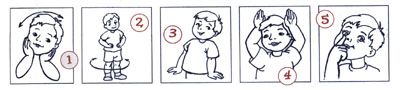 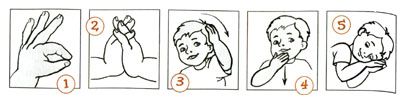 

Водичка-водиченька, - 1
Умой мое личико! - 2
Чтобы щечки алели, - 3
Чтобы глазки блестели, - 4
Чтоб смеялся роток, - 5
Чтоб кусался зубок! 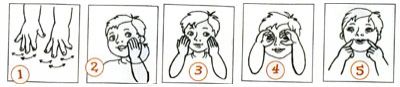 

- Солнышко-вёдрышко! - 1 
Взойди поскорей, - 2
Освети, обогрей -3 
Телят да ягнят, - 4
Еще маленьких ребят – 5.


Ножки, ножки, де вы были? - 1
- За грибами в лес ходили.
- Что вы, ручки, работали?
- Мы грибочки собирали. - 2
- А вы, глазки, помогали?
- Мы искали да смотрели – 3
Все пенёчки оглядели. - 4
Вот и Ванюшка с грибком, - 5
С подосиновичком!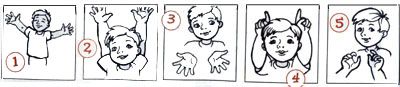 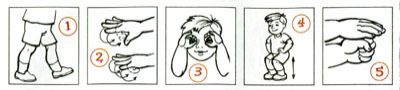 Познавательные пальчиковые игры Традиционными и общеизвестными являются познавательные игры, которые, наверняка известны всем родителям: названия пальчиков, упражнение в счете до 10. Давайте сейчас поговорим о возможностях использования пальчиковых игр при обучении ребенка грамоте и выработке других важных для обучения в школе навыков. Прежде чем обучать ребенка чтению, важно сформировать психологическую готовность к овладению этим навыком. Существенное внимание надо уделить психотерапевтической работе, которая помогает формированию адекватной самооценки, повышению уверенности, нормализации отношений со сверстниками и т.д. Пальчиковые игры вырабатывают у детей эти качества, а также способность мобилизовываться, сосредотачиваться и расслабляться. Игры оригинальны и интересны тем, что представляют собой маленький театр, где актеры - это пальчики ребят. Пальчиковые игры развивают мышечный аппарат, мелкую моторику, тактильную чувствительность. Повышается общий уровень организации мышления ребенка. С помощью пальчиковых игр можно одновременно готовить ребенка и к письму, и к чтению (но в том случае, если нет нарушения звукопроизношения).Например: рассказывая и показывая потешку "Кот Мурлыка", вы выкладываете на стол картинку, на которой изображены кот и мышки."Вот кот Мурлыка ходит,
Он все за мышкой бродит.
(Мягкими кистями рук дети выполняют движение "кошечка".)Мышка, мышка, берегись,
Смотри, коту не попадись.
(Грозят указательным пальцем одной руки, затем другой.)Ам! (Одновременно двумя руками резко сжимают кулачки?)Эта игра доставит детям удовольствие. А если после игры вы выложите на столе под картинками буквы К и М, а после повторного исполнения это сделает сам ребенок, то буквы он запомнит быстрее. Такие задания стимулируют обучение, способствуют его успешности. Ведь для дошкольника учение всегда должно быть игрой.Еще один немаловажный момент. Прежде чем выполнять игру с пальчиками, включите музыку, которая нравится ребенку. Она должна быть знакомой, чтобы не привлекать своей новизной. Если ребенок возбужден, то включите ласковый плеск волн, пение птиц - это снимет психическое напряжение, успокоит. Излишне громкая музыка с подчеркнутыми ритмами ударных вредна не только для слуха, но и для нервной системы. Серьезные исследования по данному вопросу были проведены В.М. Бехтеревым. Он писал: "Бесшумная обстановка отрицательно влияет на психику человека, поскольку абсолютная тишина не является для него привычным окружающим фоном". Слушая музыку, сделайте ребенку массаж рук. Это очень приятная для него процедура. Во время игры требуйте от ребенка выразительной передачи образа.Если дома каждый день родители будут заниматься по 7-10 минут массажем рук ребенка, пальчиковыми играми, то положительный результат будет обязательно.Стимуляция речевых зон коры головного мозга положительно скажется на исправлении несложных речевых искажений (если ко всему сказанному добавить артикуляционную гимнастику). Будет совершенствоваться память.Легче будет проходить усвоение будущими школьниками навыков письма.Пальчиковая гимнастика с элементами пластического этюдаСтихи П. СинявскогоСтояла изба в деревушке,
(Дети пальчиками обеих рук рисуют в воздухе квадрат, изображают ладошками крышу домика).В ней жили смешные старушки.
("Носики". Держат пальцами концы воображаемого платочка, при этом наклоняют голову набок).Белье зашивали метелками
(Левая рука сжата в кулак. Правой кистью машут из стороны в сторону).Полы подметали иголками,
(Двумя руками "шьют" воображаемыми иголками).Солили волнушки в подушке
("Солят" пальцами обеих рук. Руки кладут под щеку, голову наклоняют набок).И шли подремать на кадушке.
(Вытягивают руки вперед и соединяют их пальчик с пальчиком).Им снилась изба в деревушке,
(Пальцами обеих рук рисуют в воздухе квадрат, изображают ладошками крышу домика).В ней жили смешные старушки.
("Носики". Держат пальцами концы воображаемого платочка, при этом наклоняют голову набок).Белье зашивали иголками,
(Левая рука сжата в кулак, в правой держат иголочку, "шьют").Полы подметали метелками,
(Машут кистями обеих рук влево- вправо).Солили волнушки в кадушке
(Солят пальчиками: вытягивают руки вперед, соединяя пальцы).И шли подремать на подушки
(Потягиваются. Руки кладут под щеку, голову наклоняют набок).Журнал «Музыкальный руководитель» № 1, 20063. Вместо кисти- ладошка. Возможности пальчикового рисованияКогда ребенку пора начинать рисовать? Самое раннее – на втором году жизни, - ответят многие родители и… ошибутся. Первый художественный опыт можно привить малышу, когда ему нет еще и годика. Конечно, не достигшему года крохе невозможно дать в руки кисти с красками, фломастеры или карандаши. Но ему это и не нужно. Необходимые «инструменты» с ним всегда – это его собственные руки. А все, что требуется от родителей, - предоставить ребенку больше свободы для творчества. Давайте познакомимся с упражнениями, которые предлагает педагог Светлана Лыкова для детей разного возраста и их родителей. (Журнал «Семья и школа»  №2, 2005г.)  
«Проба пера»6 месяцев – 1год Научившись самостоятельно сидеть, малыш не только расширяет свои горизонты, но и освобождает руки для разнообразной деятельности. У него начинает активно развиваться моторика рук, и соответственно – мышление. Самое время для первых занятий рисованием! Конечно, назвать эти занятия обучением нельзя, ведь рисовать для такого маленького ребенка вовсе не значит изображать узнаваемые образы. Младенческое рисование – это освоение нового вида деятельности и изучение новых интересных свойств предметов, в результате чего привычным вещам находится самое неожиданное применение. Вот карапуз с наслаждением размазывает по столу недоеденную кашу или овощное пюре. Это совершенно не означает, что он балуется и шалит назло взрослым. Малыш исследует материал, изучает его возможности или даже творит. Конечно, малоаппетитное месиво на столе меньше всего похоже на художественное произведение, но ребенку такое занятие доставляет громадное удовольствие. Однако родителям важно помнить, что для такого маленького ребенка главное – безопасность. Это касается всего, что попадает в поле его исследования. Поэтому лучше, если первые изобразительные опыты будут связаны не с красками, при изготовлении которых используются химические вещества, а… с пищей. Однако не стоит смешивать важный для малыша процесс питания с целенаправленными занятиями рисованием, поэтому уроки лучше проводить с сытым ребенком, не используя для них продукты, которые составляют его обычный рацион. Для первых художественных опытов можно разлить на столе или столике для кормления немного « взрослого» черничного йогурта или детского творожка с фруктовыми наполнителями – пусть малыш размазывает их пальчиками или всей ладонью, как только ему захочется. Часть йогурта или творожка можно немного подогреть, а часть – остудить в холодильнике. Смешивать теплое и холодное ребенку так же полезно и интересно, как разноцветное. И тактильные ощущения от подобных упражнений станут намного богаче. Запачканную ладошку ребенка можно отпечатать на листочке. Хранить веками такой шедевр не стоит, но его вполне можно сфотографировать на память – как первое художественное произведение. Нарисовал и… съел!1-2 года Все дети в этом возрасте не творцы, а манипуляторы. Манипулируя с предметами, материалами и формами, они изучают их свойства и возможности. Для познания мира малыши используют все виды чувств и ощущений, в том числе и вкусовые. Поэтому и в таком возрасте материалы для творчества должны быть абсолютно безопасными. Увлекаться модными красками для пальчикового рисования пока не стоит. Главное их достоинство в том, что они легко оттираются с любых поверхностей и отстирываются с любой одежды. Но то, что эти краски очень горькие, не всегда мешает малышам их отведать. Так что лучше остановить свой выбор опять же на съедобных пищевых красителях. Подросший малыш уже способен испытывать настоящее удовольствие от художественного процесса. Для творческих экспериментов ему можно давать бумагу. Лучше, если это будут большие листы с шероховатой поверхностью – обратная сторона старых обоев или ватман. В качестве красок можно использовать вареную свеклу или ее сок, яркие ягоды – чернику, голубику или черную смородину, вареную морковку, зелень или шпинат. Показать малышу, какой след оставляют на листе эти необычные краски, могут сами взрослые. Маме, папе или бабушке достаточно размазать пальцем лужицу свекольного сока, раздавить на листе яркую ягодку или провести линию морковкой, и карапуз с увлечением начнет экспериментировать и творить: размазывать «краски» пальцами, хлопать ладошкой по цветным кляксам, меняя их форму, смешивать необычные краски между собой. Ребенка завораживает возможность волшебного превращения форм и неожиданное изменение цвета. Малышу можно показать, как проводить пальчиком линию, как вывести из лужицы ручеек, как соединить между собой две разноцветные кляксы, как сделать мизинчиком следы маленького зайчика или мышки и как изобразить большой след слона или медведя целой ладонью или кулаком. Такое рисование пальцами полезно не только для эстетического, но и для речевого развития малыша – недаром логопеды так любят пальчиковые игры и пальчиковый массаж. Тренируя раздельные движения пальцев, кроха стимулирует отдел мозга, отвечающий за речь. Рисовать можно не только овощами и фруктами. Краски для пальчикового рисования прекрасно получаются из обычной манной каши – ее нужно лишь разделить на порции и добавить в каждую безвредные пищевые красители. Каша должна быть не очень жидкой, тогда мазки пальцами получаются насыщенными, густыми. К манным краскам можно предложить дополнения в виде ягодок для украшения «шедевра» или ложечки варенья (джема) для создания более насыщенного колорита. Конечно, очень скоро продуктовая картина превратится в однородную и не слишком привлекательную внешне массу. Но увлекательность процесса для ребенка гораздо важнее конечного результата. У малыша еще не сформировано образное мышление, поэтому пока не стоит искать в его рисунках особого смысла – он просто наслаждается и радуется всему, что делает. Кстати, родителям тут тоже есть, чему порадоваться. В результате «художественных» упражнений детские пальчики хорошо потренировались, ребенок получил богатую гамму тактильных ощущений, стимуляция которых способствует развитию его мозговой деятельности и мышления – эта взаимосвязь давно доказана учеными. Обогащаем палитрупосле 2 лет В этом возрасте ребенку уже не так интересно продолжать эксперименты с продуктами. Все-таки палитра красок слишком бедна, рисунки получаются блеклые и невыразительные. В этом возрасте для рисования дети начинают активно пользоваться яркими фломастерами, карандашами и кисточками. Но это вовсе не означает, что о пальчиковом рисовании нужно забыть, как о пройденном этапе. Наоборот, с возрастом у детей появляются новые возможности для освоения этой интересной техники. После двух лет ребенок умеет фантазировать, угадывать в нарисованных абстракциях конкретные образы и развивать их. Теперь линия для него – это не просто палочка, а дорога, по которой ездят машины или след от самолета в ясном небе. Клякса – кошечка, которая свернулась клубком или веселый медвежонок с бочонком меда. Малыш не просто творит – он проживает свое творчество. Все его работы эмоционально окрашены. Рисуя ышкины следы, он пищит, как мышонок, а, проводя пальчиком дорогу, рычит, как машины, которые будут по ней ездить. Кроха еще не всегда может создать узнаваемое изображение сам, но он охотно развивает и дополняет предложенные образы. Осваиваем новые возможностиМалыш уже достаточно подрос для того, чтобы пользоваться настоящими художественными материалами – гуашью, акварелью или специальными красками для рисования пальцами. В отличие от кисти, гладкая поверхность пальца не удерживает количество краски, достаточное для проведения длинной линии, поэтому для создания картин лучше «примакивать», «растирать» или «печатать» красками по бумаге. Для печатания руками краску нужно развести до консистенции жидкой сметаны и налить тонким слоем на плоскую тарелку. Ребенку будет полезно и интересно изучить возможности собственной руки, ведь с помощью одной – единственной ладошки можно получить огромное количество самых разных отпечатков, а, дополнив их собственной фантазией, превратить в настоящие шедевры. Можно мазать, рисовать и печатать любые абстракции, наслаждаясь цветом и живописным колоритом. Или – создавать интересные сюжетные картины. Например, отпечаток раскрытой ладошки пальчиками вниз может стать веселым осьминожкой, нужно только нарисовать ему глазки и ротик. С помощью ладошек мамы и папы, можно нарисовать целую семью осминожков разного размера. И посадить их на морское дно, с отпечатанными пальчиками-камушками и волнами или водорослями, которые получаются, если обмакнуть в краску четыре пальца, и провести волнистые линии в нужном направлении. А сомкнутая ладонь даст отпечаток силуэта рыбки. Останется только дорисовать ей пальчиками плавнички и хвостик. Те же самые ладошки могут превратиться и в волшебные цветы с лепестками-пальчиками – из них можно напечатать целый луг! А можно «ограничиться» крыльями красивой птицы. Отпечатанные ладошки с прижатыми пальцами могут стать удивительными бабочками, достаточно просто нарисовать им длинные усики. Рука, сжатая в кулак, дает круглый отпечаток, похожий на ракушку, или домик для улитки. Кроме того, из получающихся кружков можно напечатать и снеговика, и солнышко, и забавного человечка. Полураскрытый кулак печатает дугу. При печатании подушечек и фаланг пальцев получаются оттиски – прямоугольнички или небольшие отрезки разной длины. У каждого пальца свой неповторимый отпечаток. По-разному поворачивая руки, и дорисовывая к напечатанным элементам узнаваемые детали, можно воплотить любые задумки. Таким образом, соединяя и комбинируя простые элементы, малыш развивает фантазию, пространственное и образное мышление, находит первые конструкторские решения. При таком способе рисования можно использовать поочередно обе руки, или пользоваться ими одновременно, что отлично развивает координацию. Такие нехитрые творческие упражнения особенно важны для леворуких детей, так как они ненавязчиво стимулируют полноценное развитие правой руки. Эта, на первый взгляд, не слишком аккуратная и откровенно грязная работа на больших листах служит прекрасным средством для расслабления и релаксации, раскрепощает ребенка, избавляет его от страха что-то испортить или запачкаться, дает малышу необходимую творческую смелость, от отсутствия которой часто страдают маленькие художники. Творчество с мамой на кухнеБумага и краски вовсе не обязательные атрибуты для пальчикового рисования. Прекрасные пальчиковые картины можно создавать на подносе или противне, присыпанном мукой или манкой. Достаточное количество муки или крупы нужно разровнять, встряхивая поднос, чтоб вся сыпучая масса распределилась равномерным, не толстым слоем. Вот и готов импровизированный лист чистой бумаги. Пальцем на нем можно рисовать любые предметы или не перегруженные деталями сюжеты. Нарисованные картины легко стереть, несколько раз встряхнув поднос. Увлеченный таким необычным рисованием малыш освободит немало времени для занятой готовкой мамы. «Художественная» уборкаДругое замечательное место для пальчикового рисования – это ванная. В распоряжение маленького художника – экспериментатора можно предоставить и кафельные стены, и зеркало, и саму ванну. Выбор красок здесь ограничен только ассортиментом туалетной полочки. На кафеле, зеркале и стенках ванны можно рисовать и детской зубной пастой, и папиным кремом для бритья. Главное, чтобы в этих «красках» не было жира – он плохо отмывается. Рисовать можно, обмакивая палец в пасту или крем. Или – водить чистым пальцем по плотной пенной основе, которая получится, если покрыть тонким слоем пены для бритья какую-нибудь гладкую поверхность. Для нанесения пены хорошо подойдет кисточка для бритья или губка. Кафель можно использовать, как основу для орнаментов: пусть ребенок найдет закономерность и повторит на соседней плитке рисунок мамы. Такие гигиенические краски не только развлекут малыша, но заодно помогут отмыть ванную комнату. Специально ничего оттирать не нужно, достаточно просто смыть рисунки душем, и ванная станет только чище. Если же и здесь захочется яркости, можно использовать гуашь или акварель. Эти краски водорастворимы и полностью смываются обычной водой. Вместо красок – пластилинЕще больше укрепит пальчики и подготовит их к письму рисование… пластилином. На картонную основу нужно нанести простой рисунок, а затем отщипывать маленькие кусочки пластилина и размазывать их пальчиками по рисунку, как будто закрашивая. Работа получается законченной и очень декоративной, если такими «красками» покрыта вся поверхность картинки – и рисунок, и фон. Пластилиновые кусочки неплохо смешиваются друг с другом и получаются новые, неожиданные цвета. Издалека такая работа выглядит, как написанная маслом. Руки и пальцы – это универсальный инструмент, который всегда с ребенком, а вместо бумаги и холста в его распоряжении целый мир. Разве можно удержаться и не порисовать загорелым пальцем на теплом песке у кромки моря, чтоб волны, как огромный ластик смывали рисунок? А как не изобразить смешную мордочку на запотевшем стекле или не провести пальцем по пыльному боку машины? Как не расковырять причудливо наледь на замороженном окошке троллейбуса, если порой от этого не могут удержаться даже взрослые? Давая ребенку все ощутить и попробовать самому, все пропустить через свои руки, мы расширяем границы его познания, творческие горизонты. Ведь грязный палец легко отмоется мылом или влажной салфеткой, а подавленное в раннем детстве желание творить может уже никогда не проснуться.Журнал «Семья и школа»  №5, 2005Материал для родительского уголкаПРИЛОЖЕНИЕ 1 Зачем нужны пальчиковые игры?Простые игры с участием пальчиков и ручек, да еще и в сопровождении детской песенки, стишка или потешки – не просто поднимут настроение Вашему малышу, но будут иметь и оздоровительный эффект. Известно, что стимулируя развитие мелкой моторики рук, мы стимулируем развитие головного мозга ребенка, а также помогаем ему быстрее овладеть речью.Все движения ребенка, а также его речь взаимосвязаны, поэтому любые движения положительно влияют на развитие речи.Есть вывод ученых, что чем лучше двигательная активность ребенка, тем лучше развивается его речь.Как малышу с задержкой развития речи, так и малышу речь которого развивается своевременно – будут полезны пальчиковые игры.В пальчиковых играх развитие речи происходит сразу в двух направлениях:
Во-первых, импульсы от рецепторов, которые находятся на ладошках идут к головному мозгу и раздражают ту его часть, которая отвечает за развитие речи. Это можно назвать пассивным развитием речи.
Во-вторых, ребенок слышит стихи, песенки, запоминает их и через время сам повторяет отдельные слова, а потом и стих целиком. Если ребенок совсем маленький – он учится распознавать звукосочетания, отдельные слова, а также ритм речи и мелодику языка.Параллельно Вы расширите кругозор ребенка новыми для него словами и понятиями. Например: части тела, действия, названия каждого пальчика, понятия вверх-вниз, громко-тихо, названия животных и как они разговаривают и т.д.Предлагаем поиграть в такую пальчиковую игру.:Ладушки – ладушки,Ладушки – ладошки! (хлопаем в ладошки)Кашку наварилиПомешали ложкой. (по ладошке водим пальчиком)Ладушки – ладушки,Ладушки – ладошки! (хлопаем в ладошки)Курочке-ПеструшкеПокрошили крошки. («сыпем» пальчиками крошки)Ладушки – ладушки,Ладушки – ладошки! (хлопаем в ладошки)Поплясали самиПригласили ножки! (машем ножками или топаем)Ладушки – ладушки,Ладушки – ладошки! (хлопаем в ладошки)Прилегли ладошкиОтдохнуть немножко (ладошки складываем под ушко).ПРИЛОЖЕНИЕ 2Рекомендации по организации пальчиковых игр с детьми
• Не проводите игру холодными руками. Руки можно согреть в тёплой воде или растерев ладони.
• Если в новой игре имеются не знакомые малышам персонажи или понятия, сначала расскажите о них, используя картинки или игрушки.
• Пальчиковые игры с детьми до 1.5 лет проводите как показ или как пассивную гимнастику руки и пальцев ребёнка.
• Детям старше 1.5 лет можно время от времени предлагать выполнить движения вместе.
• Если сюжет игры позволяет, можно «бегать» пальчиками по руке или спине ребёнка, щекотать, гладить и др.
• Используйте максимально выразительную мимику.
• Делайте в подходящих местах паузы, говорите то тише, то громче, определите, где можно говорить очень медленно, повторяйте, где возможно, движения без текста.
• Выбрав две-три игры, постепенно заменяйте их новыми.
• Проводите занятия весело, «не замечайте», если малыш на первых порах делает что-то неправильно, поощряйте успехи.
                                                                                                                          ПРИЛОЖЕНИЕ 3Умные ручки. Пальчиковые игры для малышейРазвивать малыша с пеленок – модно. Но педагоги-психологи, сторонники традиционных методов, считают, что гораздо важнее помочь своим детям легче и комфортнее освоиться в том жизненном пространстве, которое их окружает, нежели нагружать ненужными лишними знаниями. Как быть? Просто играть с ребенком. Поверьте, это самое благодарное времяпрепровождение. А поиграть и при этом в прямом и переносном смысле приложить руку к развитию речи не просто приятно, но и полезно. И сегодня мы поговорим о «пальчиковых» играх, которые и обучением-то назвать сложно. Веселое, увлекательное и полезное занятие!Если вы хотите, чтобы ваш ребенок хорошо разговаривал, быстро и легко учился, ловко выполнял любую, самую тонкую работу,- с раннего возраста начинайте развивать его руки: пальцы и кисти.Это интересно!В Китае распространены упражнения с каменными и металлическими шарами. Регулярные занятия с ними улучшают память, деятельность сердечно-сосудистой и пищеварительной систем, устраняют эмоциональное напряжение, развивают координацию движений, силу и ловкость рук, поддерживают жизненный тонус. А в Японии широко используются упражнения для ладоней и пальцев с грецкими орехами. Прекрасное воздействие оказывает перекатывание между ладонями шестигранного карандаша.У самых разных народов пальчиковые игры были распространены издавна. Так и у нас с малолетства учили детей играть в «Ладушки», «Сорока-белобока», «Коза рогатая». Сегодня специалисты возрождают старые игры, придумывают новые.Для самых маленькихУ новорожденного ручки всегда сжаты в кулачки, и если взрослый вкладывает свои указательные пальцы в ладони ребенка, тот их плотно сжимает. Таким образом малыша можно даже немного приподнять. По мере созревания мозга этот рефлекс переходит в умение хватать и отпускать. Внимание, родители: чем чаще у ребенка «включается» хватательный рефлекс, тем эффективнее происходит его эмоциональное развитие.Тренировать пальцы у ребенка можно уже с шести-семи месяцев с помощью массажа кистей рук и каждого пальчика в отдельности, каждой его фаланги. Поглаживать следует в направлении от кончиков пальцев к запястьям, а каждый пальчик ребенка сгибают и разгибают по очереди. Такие незатейливые занятия полезно проводить ежедневно в течение 2-3 минут.С 10-месячного возраста надо начинать развитие тонких движений пальцев и всей кисти. Давайте малышу перебирать сначала крупные, а затем более мелкие предметы. Ребенок может катать деревянные шарики различного диаметра, перебирать крупные бусы, нанизанные на резинку, собирать пирамидки, конструировать из кубиков, перекладывать из одной кучки в другую карандаши, пуговицы. Важно, чтобы в движение были вовлечены все пальчики. Помогайте карапузу оординировано и ловко манипулировать пальцами в повседневной жизни. Обращайте внимание на овладение такими простыми, но в то же время важными умениями – держать чашку, ложку, карандаш, умываться. Ну и, конечно, в этом возрасте уже вовсю играют с малышом в «Сороку-белобоку»:Сорока, сорока, 
Где была? – Далеко!
Кашку варила,
На стол становила.
На крыльцо скакала,
Гостей поджидала.
Этому кашки,
Этому бражки,
Этому малины,
Этому калины,
А этому шишок,
Шишок – под носок!Он мальчик мал,
Крупку не драл,
По воду не ходил,
Кашки ему не дадим!
И маленькому Сашке
Не досталось кашки!
Шуг-шуг! Полетели,
На головку сели,
Песенки запели! А вот другая концовка «Сороки-белобоки»:Зачем дров не колол?
Знай наперед:
Воды не носил?
Здесь водичка холодненька (поглаживание ребенка по запястью).
Здесь – тепленька (поглаживание по сгибу локтя).
Здесь – горяченька (поглаживание по плечу).
А здесь – кипяток, кипяток! (Щекочем ребенка).ПРИЛОЖЕНИЕ 4 Пальчиковые игры для детей разного возраста«Моя семья» (1-3 года)
Взрослый читает стихотворение, разжимая кулачок малыша по одному пальчику. После 2,5 лет малыш должен выполнять движения пальчиками самостоятельно.
Этот пальчик – мамочка,
Этот пальчик – папочка,
Этот пальчик – бабушка,
Этот пальчик – дедушка,
Ну, а этот пальчик – я,
Вот и вся моя семья.
На последней строчке малыш трясет раскрытыми ладошками.«Пальчики здороваются» (2-3 года)
Кончик большого пальца правой руки поочередно касается кончиков указательного, среднего, безымянного и мизинца.«Ласточка, ласточка, перепелочка» (3-4 года)
Правая ладонь карапуза ложится на левую ладонь взрослого. Тихо, ласково и медленно взрослый произносит: «Ласточка», одновременно пальцами правой руки проводя по большому пальцу малыша от основания до кончика; затем с тем же словом поглаживает другой палец ребенка. Перебрав несколько пальцев малыша таким образом, взрослый, не меняя интонации, произносит одновременно с поглаживанием: «Перепелочка». Задача малыша – быть бдительным и как можно быстрее одернуть руку, так как на последнем слоге этого слова взрослый схватит его за кончик пальца и начнет трясти, радостно приговаривая: «Поймал, поймал!» После того как перепелка «была поймана» или «улетела», игра продолжается с другой рукой ребенка.
Освоив игру, малыш сам часто предлагает перемену ролей и с удовольствием ловит «перепелку» - палец взрослого.«Расскажи и покажи» (4-5 лет)
Маленький Мизинчик
Плачет, плачет, плачет.
Безымянный не поймет:
Что все это значит?
Средний пальчик очень важный,
Hе желает слушать.
Указательный спросил:
- Может, хочешь кушать?
А большой бежит за рисом,
Тащит рису ложку,
Говорит: 
- Hе надо плакать,
Hа, поешь немножко!
Пальчики ребенок показывает сам, по мере того как взрослый читает стихотворение, раскрывая их из кулачка.Игры- имитации  «Человечек»
Указательный и средний пальцы правой руки «бегают» по столу.
«Корни деревьев»
Корни деревьев сплетены, растопыренные пальцы опущены вниз.
«Слоненок»
Средний палец выставлен вперед (хобот), а указательный и безымянный – ноги. Слоненок «идет» по столу.
«Паучок»
Указательный палец левой руки смыкается с большим правой, указательный палец правой – с большим левой. Нижняя пара пальцев размыкается, затем смыкается над верхней. Затем те же движения в паре с большими поочередно проделывают остальные пальцы.
«Моторчик»
Руки сцеплены в замок, большие пальцы крутятся друг вокруг друга, все быстрее и быстрее, не задевая ладонь.
«Перетяжечки»
Двое играющих сцепляются тремя или двумя пальцами рук; каждый старается перетянуть соперника.
«Колечки»
Сомкнутые большой и указательный палец правой руки – большое кольцо, сомкнутые мизинец и большой левой – малое. Пальцы обеих рук одновременно начинают движения, поочередно смыкаясь с большими пальцами так, чтобы на правой руке получилось малое кольцо, а на левой – большое.
Все упражнения выполняются в медленном темпе, от трех до пяти раз сначала одной, затем другой рукой, а в завершение – двумя руками вместе. Взрослые следят за правильной постановкой кисти ребенка и точностью переключения с одного движения на другое. Указания должны быть спокойными, доброжелательными, четкими.ПРИЛОЖЕНИЕ 5Пальчиковые игры- имитации, сопровождаемые стихамиМОЯ СЕМЬЯЭтот пальчик – дедушка,Этот пальчик – бабушка,Этот пальчик – папочка,Этот пальчик – мамочка,Этот пальчик – я,Вот и вся моя семья!Поочередное сгибание пальцев, начиная с большого. По окончании покрутить кулачком.ПРЯТКИВ прятки пальчики игралиИ головки убирали.Вот так, вот так,И головки убирали.Ритмично сгибать и разгибать пальцы. Усложнение: поочередное сгибание пальчика на обеих руках.ПАЛЬЧИК-МАЛЬЧИК- Пальчик-мальчик, где ты был?- С этим братцем в лес ходил,С этим братцем щи варил,С этим братцем кашу ел,С этим братцем песни пел.На первую строчку показать большие пальцы на обеих руках. Затем поочередно соединять их с остальными пальцами.УЛЕЙВот маленький улей, где пчелы спрятались,Никто их не увидит.Вот они показались из улья.Одна, две, три, четыре, пять!Ззззз!Пальцы сжать в кулак, затем отгибать их по одному. На последнюю строчку резко поднять руки вверх с растопыренными пальчиками – пчелы улетели.ЧЕРЕПАХАВот моя черепаха, она живет в панцире.Она очень любит свой дом.Когда она хочет есть, то высовывает голову.Когда хочет спать, то прячет её обратно.Руки сжаты в кулаки, большие пальцы внутри. Затем показать большие пальцы и спрятать их обратно.КАПУСТКАМы капустку рубим, рубим,Мы капустку солим, солим,Мы капустку трем, трем,Мы капустку жмём, жмём.Движения прямыми ладонями вверх-вниз, поочередное поглаживание подушечек пальцев, потирать кулачок о кулачек. Сжимать и разжимать кулачки.ПЯТЬ ПАЛЬЦЕВНа моей руке пять пальцев,Пять хватальцев, пять держальцев.Чтоб строгать и чтоб пилить,Чтобы брать и чтоб дарить.Их не трудно сосчитать:Раз, два, три, четыре, пять!Ритмично сжимать и разжимать кулачки. На счет – поочередно загибать пальчики на обеих руках.МЫ РИСОВАЛИМы сегодня рисовали,Наши пальчики устали.Наши пальчики встряхнем,Рисовать опять начнем.Плавно поднять руки перед собой, встряхивать кистями.ПОВСТРЕЧАЛИСЬПовстречались два котенка: «Мяу-мяу!»,Два щенка: «Ав-ав!»,Два жеребенка: Иго-го!»,Два тигренка: «Ррр!»Два быка: «Муу!».Смотри, какие рога.На каждую строчку соединять поочередно пальцы правой и левой рук, начиная с мизинца. На последнюю строчку показать рога, вытянув указательные пальцы и мизинцы.ЛОДОЧКАДве ладошки прижмуИ по морю поплыву.Две ладошки, друзья, -Это лодочка моя.Паруса подниму,Синим морем поплыву.А по бурным волнамПлывут рыбки тут и там.На первые строчки две ладони соединить лодочкой и выполнять волнообразные движения руками. На слова «паруса подниму» – поднять выпрямленные ладони вверх. Затем имитировать движения волн и рыбок.РЫБКИРыбки весело резвятсяВ чистой тепленькой воде.То сожмутся, разожмутся,То зароются в песке.Имитировать руками движения рыбок в соответствии с текстом.ДРУЖБАМЫ ПИСАЛИЗАМОКЗАЙЦЫСкачет зайка косойПод высокой сосной.Под другою соснойСкачет зайка другой.Указательный и средний пальцы правой руки вытянуть, остальные выпрямить и соединить. На вторую строчку – ладонь левой руки поднять вертикально вверх, пальцы широко расставить, на третью строчку – ладонь правой руки поднять вертикально вверх, пальцы широко расставлены. На последнюю строчку – указательный и средний пальцы левой руки вытянуть, остальные выпрямить и соединить. ПРИЛОЖЕНИЕ 6 Игры на основе фольклорного материалаНА ПОСТОЙРусская играРуки перед грудью, ладони сомкнуты. Мизинцы – дети (говорят тоненьким голосом). Безымянные пальцы – мама (говорит обычным голосом). Средние пальцы – папа (говорит низким голосом). Указательные пальцы – солдаты (говорят басом). Скрещенные большие пальцы – порог избы.Ночь, в избе все спят.Раздается стук.Солдаты: Тук-тук! Указательные пальцы постукивают друг о друга.Дети: Кто там? Постукивают друг о друга мизинцыСолдаты: Два солдата пришли переночевать! Постукивают указательные пальцыДети: Спросим у мамы. Мама! Постукивают мизинцыМама: Что дети? Постукивают безымянныеДети: Два солдата пришли переночевать! Постукивают мизинцыМама: Спросите у папы. Постукивают безымянныеДети: Папа! Постукивают мизинцыПапа: Что, дети? Постукивают средние пальцыДети: Два солдата пришли переночевать! Постукивают мизинцыПапа: Впустите! Постукивают средние пальцыДети: Входите! Постукивают мизинцыСолдаты: Ах, какая благодать, что пустили переночевать! Указательные пальцы «пляшут» совершая перекрестные движенияСолдаты: Войдем! Сомкнутые ладони поворачиваются пальцами к груди. Затем следует быстрый полуоборот рук так, чтобы соприкоснулись тыльные стороны ладоней.Руки вытягиваются вперед.С ДОБРЫМ УТРОМ!МАЛАНЬЯГОСТИ – Русская играЛадони сомкнуты перед грудью, пальцы левой руки плотно прижаты к пальцам правой руки.- Мама, мама! Мизинцы четыре раза постукивают друг о друга.- Что, что, что? Три раза постукивают друг о друга указательные пальцы.- Гости едут! Постукивают мизинцы.- Ну и что? Постукивают указательные пальцы.- Здрасьте, здрастье! Средний и безымянный пальцы дважды перекрещиваются с теми же пальцами другой руки, обходя их то справа, то слева.- Чмок, чмок, чмок! (Гости целуются) Средний и безымянный пальцы постукивают по тем же пальцам другой руки.БРАТЦЫПри повторении игры работает другая рука. Когда движения станут привычными, можно попробовать играть двумя руками одновременно.ЛАДУШКИ ЛАДОШКИМыли мылом ручки.Мыли мылом ножки.Вот какие ладушки,Ладушки ладошки!Наварили кашкиПомешали ложкой.Вот какие ладушки,Ладушки ладошки!Строили ладошкиДомик для матрешки.Вот какие ладушки,Ладушки ладошки!Курочке ПеструшкеНакрошили крошек.Вот какие ладушки,Ладушки ладошки!Хлопали ладошкиТанцевали ножки.Вот какие ладушки,Ладушки ладошки!Прилегли ладошкиОтдохнуть немножко.Вот какие ладушки,Ладушки ладошки!Движения выполняются в соответствии с текстом, как подскажет фантазия.Дружат в нашей группе Девочки и мальчики.Обхватить правой ладонью левую и, покачивать в ритме стихотворения,Мы с тобой подружим Маленькие пальчики.Обхватить левую ладонь правой и покачивать в ритме стихотворенияОдин, два, три, четыре, пять. Пять, четыре, три, два, один.Соединить пальчики обеих рук, начиная с большого. Затем соединять, начиная с мизинца.Мы писали, мы писали, Наши пальчики устали.Ритмично сжимать и разжимать кулаки.Вы скачите, пальчики,пальчики « скачут» по столуКак солнечные зайчики.Указательный и средний пальцы вытянуть вверх, остальные выпрямить и соединить.Прыг скок, прыг скок, Прискакали на лужок.Пальчики «скачут» по столу.Ветер травушку качает, Влево-вправо наклоняет.- легкие движения кистями рук вправо влевоВы не бойтесь ветра, зайки,погрозить пальчиком.Веселитесь на лужайке.На последнюю помахать пальцами обеих рукНа дверях висит замок.Пальцы в замочек, слегка покачиватьКто его открыть бы смог?«замочком» вперед-назадМы замочком повертели,Повертеть «замочком»Мы замочком покрутилиПальцы остаются сомкнуты, а ладошки трутся друг о друга.Мы замочком постучали,Пальцы сомкнуты, а ладошки стучат друг о друга.Постучали, и открыли!Показать ладошки.С добрым утром, глазки! Вы проснулись?Указательными пальцами поглаживать глаза 
Сделать из пальцев «бинокль» посмотреть в негоС добрым утром, ушки!
Вы проснулись?Ладонями поглаживать уши 
Приложить ладони к ушам «Чебурашка»С добрым утром, ручки! 
Вы проснулись?Поглаживать то одну, то другую ручки 
Хлопки в ладошиС добрым утром, ножки! 
Вы проснулись?Поглаживание коленок 
Потопать ногамиС добрым утром, солнце! 
Я – проснулся! 
(проснулась)Поднять руки вверх, посмотреть на солнце 
(посмотреть вверх)У Маланьи у старушкиХлопки в ладоши, то правая, то левая рука сверху.Жили в маленькой ИзбушкеСложить руки углом, показать избушку.Семь сыновей,Показать семь пальцев.Все без бровей,Очертить брови пальцами.Вот с такими ушами,Растопыренные ладони поднести к ушам.Вот с такими носамиПоказать длинный нос двумя растопыренными пальцами.Вот с такими усами,Очертить пальцами длинные «гусарские» усы.Вот с такой головой,Очертить большой круг вокруг головы.Вот с такой бородой!Показать руками большую окладистую бородуОни не пили, не ели,Одной рукой поднести ко рту «чашку», другой – «ложку».На Маланью все глядели,Держа руки у глаз похлопать пальцами, как ресницами.И все делали вот так. Дети показывают загаданные действияЗасиделись в избушке братцы.Поднять руку, ладонь выпрямлена, пальцы сомкнуты.Захотел меньшой прогулятьсяОтвести вбок мизинец (строго в плоскости ладони) и задержать его в этой позиции на 2-3 секунды.Да скучно ему гулять одному.Мизинец чуть покачивается, затем возвращается на исходную позицию.Зовет он братца вдвоем прогуляться.Вбок отвести два прижатых друг к другу пальца: мизинец и безымянный; задержать их в этой позиции на 2-3 секунды.Да скучно им гулять двоим.Мизинец и безымянный чуть покачиваются, затем возвращаются в исходную позицию.Зовут братца втроем прогуляться.Отвести вбок три прижатых друг к другу пальца: мизинец, безымянный и средний. Задержать их в этой позиции на 2-3 секунды.Грустно старшим сидеть в избе.Большой и указательный пальцы четыре раза соединяются кончиками.Зовут они братцев домой к себе.Все пальцы соединяются в щепоть, рука расслабляется.